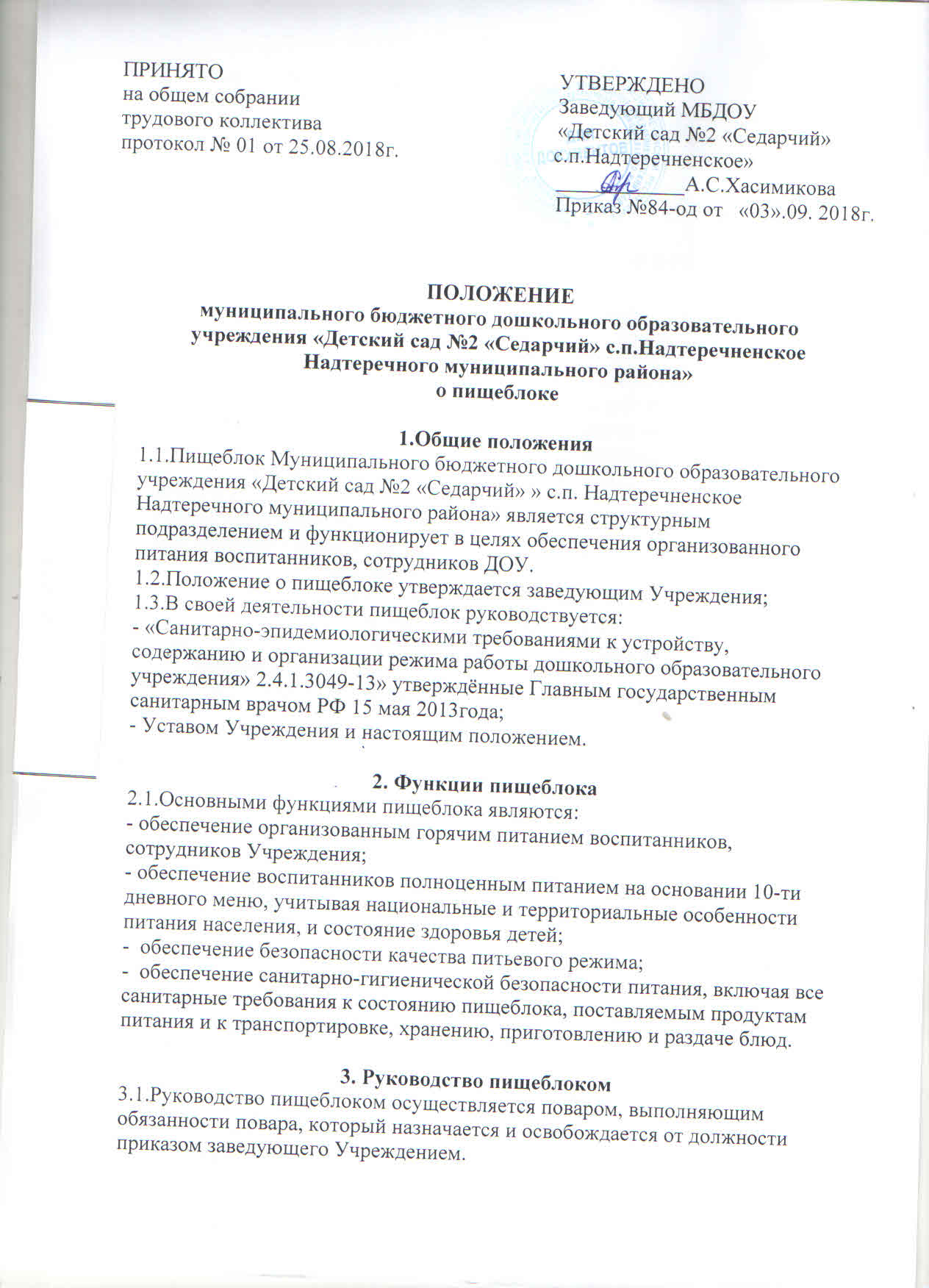 3.2. Повар подчиняется заведующему Учреждения.3.3. Повар, определяет должностные обязанности работников пищеблока, разрабатывает должностные инструкции, создаёт условия для безопасного и качественного выполнения производственных заданий работниками пищеблока.3.4.Работники пищеблока руководствуются в своей работе должностными инструкциями.3.5.В подчинении у повара пищеблока находятся работники —кухонные работники, помощник повара и кладовщик.4. Права4.1. Повар пищеблока имеет право:-  перемещать работников пищеблока с одной производственной операции на другую в целях производственной необходимости и более эффективного использования производственного потенциала работников;-  по согласованию с заведующим Учреждения приостановить работу пищеблока при возникновении аварийных ситуаций до момента их устранения;-  снять с реализации некачественную продукцию;-  рекомендовать заведующему Учреждением применять поощрительные меры воздействия на работников пищеблока по показателям трудового участия с целью создания стимулирующего фактора;-  требовать от работников пищеблока качественного выполнения должностных обязанностей, соблюдения СанПиН, правил ОТ;4.2. Работники пищеблока имеют право:-  па повышение профессионального мастерства и квалификационного разряда по оплате труда:-  требовать от шеф-повара пищеблока и администрации Учреждения создания оптимальных условий для производства кулинарной продукции и блюд, обеспечении их высоких вкусовых достоинств, сохранность исходной пищевой ценности, в соответствии с требованиями нормативной и технологической документации.5. Средства и материальная база5.1.Пишеблок расположен в здании Учреждения.6. Ответственность6.1. Работники пищеблока несут персональную ответственность, в том числе повар материальную, за ненадлежащее выполнение должностных инструкций.7.Специальности: повар, пом. повара, кухонный работник, кладовщик.8. Наличие условий для соблюдения правил личной гигиены:- наличие шкафов для верхней одежды, обуви, личных вещей – имеется;- наличие спецодежды – имеется, не менее 3-х комплектов;- наличие специальной обуви – имеется;- наличие туалетной комнаты для персонала – имеется;-наличие дезинфицирующих и моющих средств – имеется в полном объёме.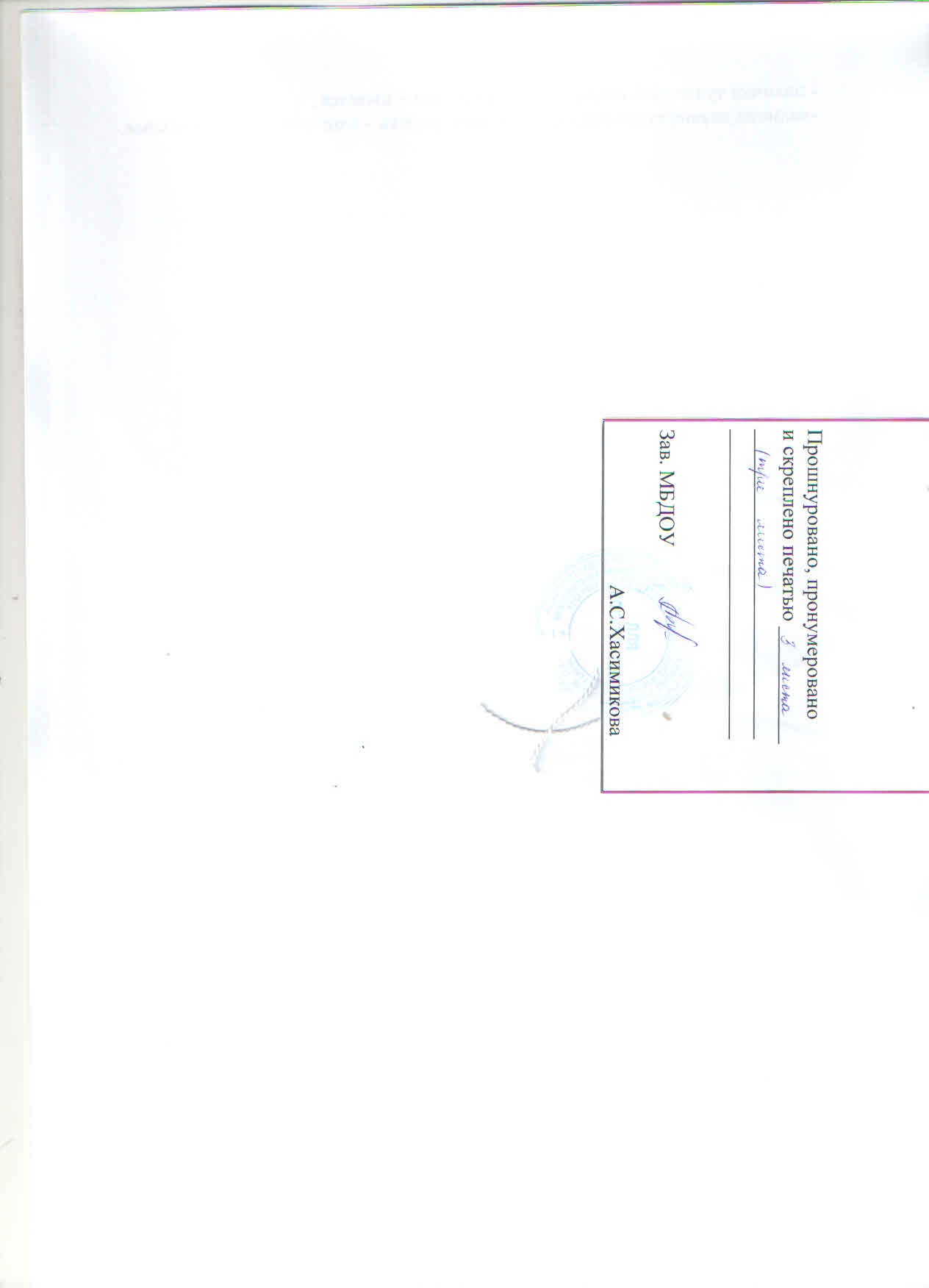 